Fantastic Dates for you Diary We have lots of events coming up before the end of the summer term. We know how precious time is so wanted to give as much notice as possible. 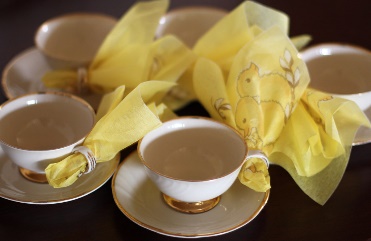 Daffodil Tea – Wednesday 29th March 2023Family cuppa and get together in nursery. This is a wee opportunity to get to know each other and share a chat. 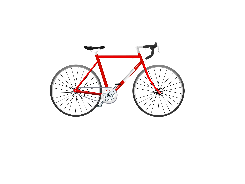 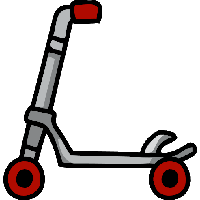 Pedal and Zoom at the new bike park 17th – 20th April 2023                         Group slots will be allocated nearer the date. 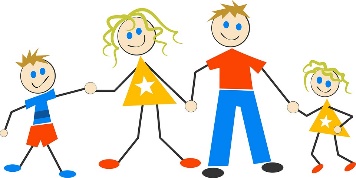 Stay and Play 24th – 27th April                                                                                This will be the second chance this term to visit the children and share in their play. Time slot consultation will follow.                                             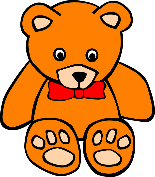 Teddy Bears Picnic – 9th May 2023                                                                       The children will be invited to bring in a soft toy and join the teddy bears picnic. 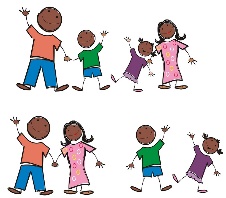 Stay and Play 12th – 15th June 2023   This will be the last opportunity to visit the nursery and play alongside the children. Time slot consultation will follow.    